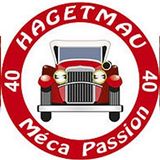 Fiche d’inscription et AttestationNom…………………………………            Prénom……………………………………..Adresse………………………………………………………………………………………….Code postal………………………..          Ville…………………………………………..Tel……………………….........      Mail…………………………………………………….N° Carte d’identité :……………………………………………………………………….Fournir photocopie recto/verso pièce d’identité.Pour les personnes physiquesDéclare sur l’honneur :-De ne pas être commerçant-De vendre des objets personnels et usagers  (art L310-2 du code du commerce)-De non participation à 2 autres manifestations de même nature au cours de l’année civile (art R321-9 du code pénal)Pour les personnes morales ou commerçantsDéclare sur l’honneur :-Etre soumis au régime de l’article L310-2 du code du commerce-Tenir un registre d’inventaire, prescrit pour les objets mobiliers usagés(art. 312-7 du code pénal)           Je réserve………….   Mètres à 3,00 € à l’extérieur soit……. m x 3€     ………….€-Accueil des exposants à partir de 6h30- café offert.-Fait à ……………………..  le…………………                         Signature :A retourner avant le 12/09/2020  à :  Hagetmau méca passion  810 Av Corisande       40700 HAGETMAU                                                                          -Renseignements : Jean-Louis Martinat       0676402772                                   Michel Larmandieu        0686378543     VIDE GRENIER DIMANCHE 19 SEPTEMBRE 2021Fiche du règlement intérieur et conditionsRèglement intérieur :Les bulletins d’inscriptions devront nous parvenir accompagnés du chèque de règlement, de la fiche du règlement intérieur et conditions, la photocopie recto-verso de la carte d’identité, passeport ou permis de conduire. La réservation d’un emplacement ne sera effectuée qu’après réception     du bulletin d’inscription.L’association « Hagetmau méca passion » décline toute responsabilité en cas de vol, perte et/ou sinistre d’un objet ou en cas de litige d’un vendeur avec les agents de contributions, de la concurrence, de la consommation et de la répression des fraudes.La vente de nourriture et/ou de boissons est strictement interdite.Les transactions sont sous la seule responsabilité des parties concernées.Les vendeurs sont responsables de la zone qu’ils occupent, de la sécurité de leurs installations et de leur montage ; il leur est demandé de laisser correct l’emplacement qui leur aura été attribué.En cas de défection de la part d’un exposant, ses droits ne lui seront pas restitués.Les aléas de la météo ne pourront en aucun cas occasionner un remboursement des droits d’inscription.Les places seront attribuées selon la disponibilité.L’accueil se fera le dimanche 19 septembre 2021 de 6h à 9 h, heure à laquelle débutera la vente aux visiteurs. Tout emplacement non occupé à 9 h sera considéré comme disponible et pourra être attribué à une autre personne.Conditions  A l’extérieur 3 € le mètre sans tableJe souhaite participer au vide-grenier du dimanche 20 septembre 2020 organisé par Hagetmau Méca Passion et reconnais avoir pris connaissance du règlement et en accepte les conditions.  Date :		      Signature obligatoire précédée de la mention « lu et approuvé »Hagetmau méca passion 810 avenue Corisande 40700 Hagetmau